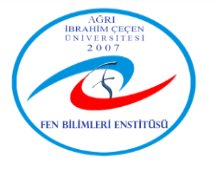 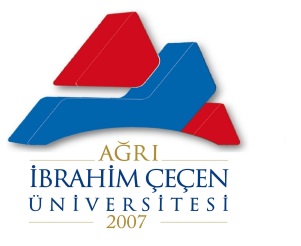 T.C.AĞRI İBRAHİM ÇEÇEN ÜNİVERSİTESİFEN BİLİMLERİ ENSTİTÜSÜ MÜDÜRLÜĞÜ’NEEnstitünüz ....................................... Anabilim dalında hazırlamış olduğum" ...............................................” adlı doktora /yüksek lisans tezimin sınav jürisi komisyonu tarafından imzalı nüshalarını  karton ciltli olarak 3 (üç) adet teslim ediyorum.Gereğini arz ederim .. / .. / 20..									                  (imza)                                                                                                                     Adı ve SoyadıAdres ve Tlf. No:								Öğrenci Numarası:Ekler:		1. 3 (üç) adet tez		2. YÖK Tez Veri  Giriş Formu2 adet3. PDF, WORD Dosyaları ve Tezin Abstract ve Özet Sayfalarını WORD dosyası olarak içeren 1 adet CD